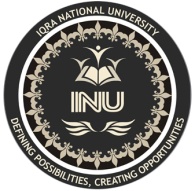 IQRA National University, PeshawarDepartment of Computer Science  FINAL Examination 2020Total Marks: 50  				                                      Course Title: SOCIOLOGY Time Allowed: 6 hours                                                                   Course Instructor: Mehwish Khan  Name  Shoaib Rehman	Id         14293Department Bs(SE) Note:  ANSWERS MUST BE IN MS WORD FORMATYOUR PAPER WILL BE CANCELLED STRAIGHT AWAY IF FOUND COPY PASTE FROM ANY SOURCEQ.NO.                                         QUESTIONSMarks      1.Discuss how Social class, Lifestyle, and Cultural factor effect health of people in poor countriesAnswer:A person’s social class has a significant impact on their physical health, their ability to receive adequate medical care and nutrition and their life expectancy they are unable to use healthcare as often as people as higher status and when they do it is often of lower quality.They unequal distribution of power money and resource also create health inequities no here is the clearer to witness of Australia then in the fact that the richest 20% of population can expect to live an average of six year than longer then poorest 20%.Health is a culture concept culture frame and shapes how we perceived the word and our experience Along with other determination of health and disease. Culture help to define10    2.Based on your observations, when are youngsters more likely to listen to their parents or to their peer groups when making decisions? What types of dilemmas lend themselves toward one social agent over another?Answer:Youngsters more likely to listen to their parents or to their peer groups when making decisions when parent or their peer groups gave decision about his interest.Youngsters listen when they show to youngster how to use objects (such as clothes, computers, eating, books, bikes).They listen when their parent decide about their marriage.Peer groups provide their own opportunities for socialization since kids usually engage in different types of activities with their peers than they do with their families.10     3.Name any 10 prevalent social problems that exist in Pakistan?PovertyUnemploymentIlliteracyTerrorismPopulation GrowthGender DiscriminationHealth Care ConditionWater And SanitationTransportationPoor Housing quality And affordability104.What are different types of families NAME them, and explain different elements of families.Answer:Nuclear FamilyThe nuclear family is the traditional type of family structure. This family type consists of two parents and children.The nuclear family is the traditional type of family structure. This family type consists of two parents and children. The nuclear family was long held in esteem by society as being the ideal in which to raise children. Children in nuclear families receive strength and stability from the two-parent structure and generally have more opportunities due to the financial ease of two adults. Single Parent FamilyThe nuclear family is the traditional type of family structure. This family type consists of two parents and children.The nuclear family is the traditional type of family structure. This family type consists of two parents and children. The nuclear family was long held in esteem by society as being the ideal in which to raise children. Children in nuclear families receive strength and stability from the two-parent structure and generally have more opportunities due to the financial ease of two adults. Extended FamilyThe extended family structure consists of two or more adults who are related, either by blood or marriage, living in the same home. This family includes many relatives living together . Many extended families include cousins, aunts or uncles and grandparents living together. This type of family structure may form due to financial difficulties or because older relatives are unable to care for themselves alone.Childless FamilyWhile most people think of family as including children, there are couples who either cannot or choose not to have children. The childless family is sometimes the "forgotten family," as it does not meet the traditional standards set by society.Childless families consist of a husband and wife living and working together. Many childless families take on the responsibility of pet ownership or have extensive contact with their nieces and nephews as a substitute for having their own children.Step FamilyOver half of all marriages end in divorce, and many of these individuals choose to get remarried. This creates the step or blended family which involves two separate families merging into one new unit. It consists of a new husband and wife and their children from previous marriages or relationships. Step families are about as common as the nuclear family, although they tend to have more problems, such as adjustment periods and discipline issues. Step families need to learn to work together and also work with their exes to ensure these family units run smoothly.Grandparent FamilyMany grandparents today are raising their grandchildren for a variety of reasons. One in fourteen children is raised by his grandparents, and the parents are not present in the child's life. This could be due to parents' death, addiction, being unfit parents. Many grandparents need to go back to work or find additional sources of income to help raise their grandchildren.JOINT FAMILYIf two or more nuclear families live together under a common shelter, and share a common hearth, and a common purse, then this type of family is known as joint family. joint family is one where people stay together under one roof and share the house as well as the financial and other available resources. they are part of each others lives and willingly or unwillingly share each others joys and sorrows.ELEMENTS OF FAMILY1. Mutual Respect
 A lack of respect creates problems in any relationship. When dealing with children adults need to remind themselves that respect is earned.. 
To establish mutual respect, we must be willing to demonstrate respect for our children. A great way to start is to minimize your negative talk. Speak with your children when the atmosphere is friendly and upbeat.2. Spending Quality time Quality time is another key ingredient to building a healthy, happy relationship. It is not the quantity but the quality of time you spend with the members of your family that is important. One hour of quality time is much more valuable than five hours of conflict. Spend time daily with each member of your family doing something together that you both enjoy invest in the relationship! 3. Constant EncouragementBelieve in your family members so they can believe in themselves. Your children will especially benefit from your frequent encouragement. A cooperative relationship depends on how children feel about themselves and how they feel about you. So instead of focusing on your children’s mistakes, point out what you like and appreciate about them. Specifically describe what behaviors you want repeated, give them a recipe for success!4. Communicated love.Clearly and regularly communicate to your family the love you have for them. This will increase your children’s sense of security and strengthen YOUR FAMILY! Your attitude also expresses your love. When you demonstrate mutual respect and allow your children to develop responsibility and independence and that is the deepest expression of love.The time and effort you invest in your personal relationships will pay dividends for years to come. 105.How do violent crimes affect the Pakistani society? Discuss some of the modern policing strategies for prevention and control of the violent crimes in Pakistan.Answer:               Crime can be controlled by introducing strict laws and punishment should be worst like death. But if Islamic punishments are to be introduced then just cut the hands off of the offender, but here in pakistan they are kept in prisons.10